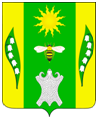 АДМИНИСТРАЦИЯ ВЕСЕЛОВСКОГО СЕЛЬСКОГО ПОСЕЛЕНИЯУСПЕНСКОГО РАЙОНАПОСТАНОВЛЕНИЕот 29 апреля 									  № 75хутор ВеселыйОб утверждении Порядка осуществления контроля за деятельностью муниципальных бюджетных и казенных учреждений Веселовского сельского поселения Успенского районаВ соответствии с Федеральным законом от 12 января 1996 года № 7-ФЗ «О некоммерческих организациях», Федеральным законом от 08 мая 2010 года № 83-ФЗ «О внесении изменений в отдельные законодательные акты Российской Федерации в связи с совершенствованием правового положения государственных (муниципальных) учреждений»; руководствуясь Уставом Веселовского сельского поселения Успенского района, п о с т а н о в л я ю:1. Утвердить Порядок осуществления контроля за деятельностью муниципальных бюджетных и казенных учреждений Веселовского сельского поселения Успенского района, согласно приложению к настоящему постановлению.2. Руководителям муниципальных бюджетных и казенных учреждений Веселовского сельского поселения Успенского района обеспечить эффективное и рациональное использование финансовых средств бюджета Веселовского сельского поселения Успенского района и муниципального имущества для повышения доступности и качества предоставляемых муниципальных услуг.3. Положения Порядка, предусматривающие осуществление контроля за деятельностью муниципальных бюджетных и казенных учреждений Веселовского сельского поселения Успенского района в части проверки отчетов муниципальных и казенных учреждений Веселовского сельского поселения Успенского района о результатах их деятельности и использования закрепленного за ними имущества, распространяются на правоотношения, возникшие с 01 января 2016 года.4. Обнародовать настоящее Постановление в соответствии с Уставом Веселовского сельского поселения Успенского района.5. Контроль за исполнением настоящего постановления оставляю за собой.6. Постановление вступает в силу со следующего дня после дня его официального обнародования.Глава Веселовского сельскогопоселения Успенского района                                            	          Т.Я. КузнецоваПриложениек постановлению администрации Веселовского сельского поселения Успенского района от 29 апреля 2016 года № 75Порядокосуществления контроля за деятельностью муниципальных бюджетных и казенных учреждений Веселовского сельского поселения Успенского района1. Общие положения.1.1. Настоящий Порядок определяет общие принципы и требования по организации и осуществлению контроля за деятельностью муниципальных бюджетных и казенных учреждений Веселовского сельского поселения Успенского района в целях определения законности, целевого характера, результативного и эффективного использования средств бюджета и имущества сельского поселения, обеспечения прозрачности деятельности муниципальных бюджетных  и казенных учреждений, повышения доступности и качества муниципальных услуг при условии оптимизации расходов на их предоставление, развития материально-технической базы муниципальных бюджетных  и казенных учреждений Веселовского сельского поселения Успенского района.1.2. Контроль за деятельностью муниципальных бюджетных  и казенных учреждений Веселовского сельского поселения Успенского  района (далее – учреждения) осуществляет администрация Веселовского сельского поселения Успенского района, выполняющая функции и полномочия учредителя указанных учреждений.Контроль за деятельностью учреждений, связанный с использованием по назначению и сохранностью недвижимого имущества и особо ценного движимого имущества Веселовского сельского поселения Успенского  района, закрепленного за ними на праве оперативного управления или приобретенного за счет средств бюджета Веселовского сельского поселения Успенского  района, осуществляют специалисты администрации, курирующие имущественные и земельные отношения администрации сельского поселения.Контроль за операциями с бюджетными средствами, получаемыми учреждением из средств местного бюджета, и средствами, получаемыми от приносящей доход деятельности;- выполнением учреждением плана финансово-хозяйственной деятельности;- за состоянием кредиторской задолженности бюджетного учреждения,- превышением предельно допустимого значения просроченной кредиторской задолженности бюджетного учреждения, а также дебиторской задолженности, нереальной к взысканию;- за соблюдением учреждением законодательства Российской Федерации и иных нормативных правовых актов Российской Федерации о размещении заказов для муниципальных нужд - за формированием цен (тарифов) на платные услуги (работы), оказываемые учреждением потребителям;- за соответствием осуществляемой деятельности учреждением учредительным документам осуществляют начальник муниципального казенного учреждения «Веселовская поселенческая централизованная бухгалтерия» администрации Веселовского сельского поселения Успенского района и ведущий специалист (финансист) администрации Веселовского сельского поселения Успенского района.1.3. Положения настоящего Порядка не применяются при осуществлении:- полномочий по контролю в соответствии с Федеральным законом от 26 декабря 2008 года № 294-ФЗ «О защите прав юридических лиц и индивидуальных предпринимателей при осуществлении государственного контроля (надзора) и муниципального контроля»;- контроля за соблюдением трудового законодательства и иных нормативных правовых актов, содержащих нормы трудового права, в подведомственных муниципальных бюджетных и казенных учреждениях Веселовского сельского поселения Успенского  района.1.4. Предметом контроля, проводимого в соответствии с настоящим Порядком, являются:- осуществление муниципальными бюджетными учреждениями Веселовского сельского поселения Успенского района предусмотренных уставами учреждений основных видов деятельности, в том числе выполнение муниципального задания на оказание муниципальных услуг (выполнение работ), а также выполнение муниципальными бюджетными учреждениями плана финансово-хозяйственной деятельности в случае финансового обеспечения выполнения муниципального задания путем предоставления субсидий из бюджета Веселовского сельского поселения Успенского района в соответствии с пунктом 1 статьи 78.1 Бюджетного кодекса Российской Федерации;- исполнение муниципальными бюджетными учреждениями Веселовского сельского поселения Успенского района бюджетной сметы в случае финансового обеспечения их деятельности на основании бюджетной сметы на период до осуществления финансового обеспечения выполнения муниципального задания путем предоставления субсидий из бюджета сельского поселения в соответствии с пунктом 1 статьи 78.1 Бюджетного кодекса Российской Федерации;- осуществление муниципальными казенными учреждениями Веселовского сельского поселения Успенского района предусмотренных уставами учреждений видов деятельности, в том числе оказание платных услуг (выполнение работ), а также выполнение этими учреждениями муниципального задания в случае его утверждения;- исполнение муниципальными казенными учреждениями Веселовского сельского поселения Успенского района бюджетной сметы;- качество предоставления муниципальными бюджетными и казенными учреждениями Веселовского сельского поселения Успенского района муниципальных услуг (выполнение работ);- осуществление муниципальными бюджетными и казенными учреждениями Веселовского сельского поселения Успенского района деятельности, связанной с учетом имущества, находящегося у муниципального бюджетного и казенного учреждения на праве оперативного управления, его использованием и распоряжением, а также обеспечением его сохранности.1.5. Контроль за деятельностью муниципальных бюджетных и казенных учреждений  Веселовского сельского поселения Успенского  района осуществляется в соответствии с:- Бюджетным кодексом Российской Федерации;- Федеральным законом от 12 января 1996 года № 7-ФЗ «О некоммерческих организациях»;- Федеральным законом от 08 мая 2010 года № 83-ФЗ «О внесении изменений в отдельные законодательные акты Российской Федерации в связи с совершенствованием правового положения государственных (муниципальных) учреждений»;- Федеральным законом от 21 июля 2005 года № 94-ФЗ «О размещении заказов на поставки товаров, выполнение работ, оказание услуг для государственных и муниципальных нужд»;- законами и нормативными правовыми актами Российской Федерации, муниципальными правовыми актами администрации Веселовского сельского поселения Успенского района.2. Основные цели осуществления контроля за деятельностью муниципальных бюджетных и казенных учреждений Веселовского сельского поселения Успенского района2.1. Основными целями осуществления контроля являются:- оценка результатов деятельности муниципальных бюджетных и казенных учреждений Веселовского сельского поселения Успенского района, выявление отклонений в деятельности учреждений, осуществление дополнительных видов деятельности при невыполнении (некачественном выполнении) основных видов деятельности, оказание муниципальными казенными учреждениями платных услуг (выполнение работ), не предусмотренных уставами и разработка рекомендаций по их устранению;- подтверждение соответствия качества предоставляемых муниципальных услуг (выполняемых работ);- формирование информационной базы об объеме и качестве предоставляемых муниципальных услуг (выполняемых работ) в целях оптимизации расходов бюджета Веселовского сельского поселения Успенского  района;- установление фактического наличия и состояния имущества, выявление неиспользуемого или используемого не по назначению имущества, выявление нарушений законодательства Российской Федерации, содержащего нормы об использовании, распоряжении и сохранности имущества учреждениями Веселовского сельского поселения Успенского  района.3. Мероприятия по контролю за деятельностью муниципальных бюджетных и казенных учреждений Веселовского сельского поселения Успенского района и формы его осуществления.3.1. Мероприятия по контролю включают проведение уполномоченными должностными лицами администрации Веселовского сельского поселения Успенского района проверок деятельности муниципальных бюджетных и казенных учреждений, в том числе опросы потребителей муниципальных услуг (работ), предоставляемых (выполняемых) учреждениями Веселовского сельского поселения Успенского  района. 3.2. Администрация Веселовского сельского поселения Успенского  района осуществляет контроль за соответствием деятельности муниципальных бюджетных и казенных учреждений целям, предусмотренным в учредительных документах и законодательству Российской Федерации в соответствии со статьей 32 Федерального закона от 12 января 1996 года № 7-ФЗ «О некоммерческих организациях».3.3. Проверки деятельности муниципальных бюджетных и казенных учреждений Веселовского сельского поселения Успенского района осуществляются в форме документарной проверки учреждений в течение года при предоставлении сведений о деятельности учреждений или в форме выездных проверок муниципальных бюджетных и казенных учреждений.4. Организация и проведение документарных проверок.4.1. Предметом документарной проверки являются сведения, содержащиеся в:-представляемых муниципальными бюджетными учреждениями Веселовского сельского поселения Успенского района отчета о результатах деятельности учреждения и об использовании закрепленного за ним имущества, выполнении плана финансово-хозяйственной деятельности в случае финансового обеспечения выполнения муниципального задания путем предоставления субсидий из бюджета Веселовского сельского поселения Успенского  района в соответствии с пунктом 1 статьи 78.1 Бюджетного кодекса Российской Федерации;- представляемых муниципальными бюджетными учреждениями в администрацию отчета об исполнении бюджетной сметы в случае финансового обеспечения их деятельности на основании бюджетной сметы на период до осуществления финансового обеспечения выполнения муниципального задания путем представления субсидий из бюджета Веселовского сельского поселения Успенского района в соответствии с пунктом 1 статьи 78.1.Бюджетного кодекса Российской Федерации;- представляемых муниципальными казенными учреждениями Веселовского сельского поселения Успенского района отчета о результатах деятельности учреждения и об использовании закрепленного за ним имущества, отчете об исполнении бюджетной сметы;4.2. Документарная проверка проводится по месту нахождения администрации Веселовского сельского поселения Успенского района.4.3. Администрацией Веселовского сельского поселения Успенского района с учетом положений нормативных правовых актов Российской Федерации утверждаются формы документов, указанных в пункте 4.1.4.4. Муниципальные бюджетные и казенные учреждения Веселовского сельского поселения Успенского района представляют документы, указанные в пункте 4.1. в администрацию – в сроки, определенные в правовых актах о порядке составления и утверждения отчетности указанной в пункте 4.1.4.5. В случае если в представленных документах муниципальными бюджетными и казенными учреждениями, отсутствуют сведения необходимые для проведения документарной проверки, или эти сведения противоречивы, администрация Веселовского сельского поселения Успенского района извещает об этом субъект проверки, который обязан в течение 5 календарных дней представить дополнительные сведения, пояснения.4.6. Указанные в настоящем разделе документарные проверки проводятся по мере поступления соответствующих документов в администрацию Веселовского сельского поселения Успенского района.Должностные лица администрации Веселовского сельского поселения Успенского района, которые уполномочены осуществлять документальные проверки муниципальных бюджетных и казенных учреждений сельского поселения района, определяются правовым актом в форме принятия распоряжения администрации Веселовского сельского поселения Успенского  района.5. Оформление результатов документарных проверок.5.1. По результатам документарной проверки, осуществляемой по мере поступления соответствующих документов в администрацию Веселовского сельского поселения Успенского  района акт проверки не составляется.5.2. По итогам анализа представленных учреждением документов должностное лицо администрации Веселовского сельского поселения Успенского района, уполномоченное на проведение документарной проверки составляет справку (информацию), которую приобщает к документам муниципального бюджетного и казенного учреждения и направляет руководителю муниципального бюджетного и казенного учреждения для сведения и принятия мер.Должностным лицом администрации Веселовского сельского поселения Успенского района, уполномоченным на проведение проверки, в справке (информации) отражается: - характеристика фактических и запланированных на соответствующий период времени результатов деятельности муниципального бюджетного и казенного учреждения Веселовского сельского поселения Успенского района;- характеристика факторов, повлиявших на отклонение фактических результатов деятельности муниципального бюджетного и казенного учреждения Веселовского сельского поселения Успенского района от запланированных;- оценка соответствия качества фактически предоставляемых муниципальных услуг требованиям к стандарту представления муниципальных услуг; - предложения по вопросам дальнейшей деятельности муниципальных бюджетных и казенных учреждений Веселовского сельского поселения Успенского района с учетом оценки степени выполнения установленных показателей деятельности.5.3. В случае если при анализе представленных учреждением документов должностным лицом структурного подразделения администрации Веселовского сельского поселения Успенского  района, уполномоченным на проведение документарной проверки, обнаружены нарушения законодательства Российской Федерации, содержащего нормы о порядке учета, использования, распоряжения и сохранности муниципальными бюджетными и казенными учреждениями имущества, указанная информация доводится до сведения главы Веселовского сельского поселения Успенского района для рассмотрения.5.4. В случае если при анализе представленных учреждением документов должностным лицом администрации Веселовского сельского поселения Успенского района, уполномоченным на проведение документарной проверки, выявлены нарушения действующего законодательства Российской Федерации, связанные с предметом контроля, определенным в пункте 1.4. настоящего Порядка, должностным лицом, уполномоченным на проведение документарной проверки готовится и представляется главе Веселовского сельского поселения Успенского  района предложение о принятии решения о проведении анализа дополнительных документов.6. Организация и проведение выездных проверок.6.1. Предметом выездной проверки являются:- рассматриваемые специалистами администрации Веселовского сельского поселения Успенского района содержащиеся в документах муниципальных бюджетных и казенных учреждений сведения о деятельности учреждения;- установление у муниципального бюджетного и казенного учреждения фактического наличия, состояния и характера использования имущества Веселовского сельского поселения Успенского района.6.2. Выездная проверка проводится по месту нахождения проверяемого муниципального бюджетного и казанного учреждения.Проекты планов выездных проверок согласовываются между специалистами администрации Веселовского сельского поселения Успенского района в срок до 15 ноября года, предшествующего году, в котором планируется проведение выездных проверок, с целью проведения совместных проверок соответствующих муниципальных бюджетных и казенных учреждений Веселовского сельского поселения Успенского  района.6.3. В отношении одного муниципального бюджетного и (или) казенного учреждения Веселовского сельского поселения Успенского района плановая выездная проверка проводится один раз в два года (за исключением проведения проверки устранения нарушений, выявленных ранее проведенным контрольным мероприятием).6.4. Основанием для включения плановой выездной проверки в план выездных проверок является истечение двух лет со дня окончания проведения последней плановой проверки муниципального бюджетного и казенного учреждения Веселовского сельского поселения Успенского района.6.5. Основаниями для проведения внеплановой выездной проверки являются:- поручения от органов государственной власти, органов прокуратуры и иных правоохранительных органов, Совета Веселовского сельского поселения Успенского  района,  координирующих соответствующее направление деятельности;- обращения юридических и физических лиц с жалобой на нарушения законодательства, в том числе на качество предоставления муниципальных услуг (выполнения работ), а также сведения из средств массовой информации;- обнаружение в представленных учреждением документах нарушений действующего законодательства Российской Федерации, Краснодарского края и нормативных правовых актов администрации Веселовского сельского поселения Успенского района, связанных с предметом контроля, определенным в пункте 1.4. настоящего Порядка;6.8. Выездная проверка проводится на основании распоряжения администрации Веселовского сельского поселения Успенского района, в котором в обязательном порядке указываются:- наименование органа, принявшего решение о проведении проверки;- фамилия, имя, отчество, должность лица (лиц), уполномоченного (уполномоченных) на проведение проверки;- наименование муниципального бюджетного или казенного учреждения Веселовского сельского поселения Успенского  района, проверка которого проводится;- цели, предмет проверки и срок ее проведения;- основания проведения проверки;- сроки проведения проверки.6.9. Руководитель проверяемого муниципального бюджетного или казенного учреждения Веселовского сельского поселения Успенского  района уведомляется о предстоящей выездной проверке не позднее, чем за 3 рабочих дня до ее начала посредством направления копии распоряжения администрации Веселовского сельского поселения Успенского  района.6.10. Срок проведения каждой из выездных проверок не может превышать 25 рабочих дней.В исключительных случаях, связанных с необходимостью проведения сложных и (или) длительных исследований, испытаний, специальных экспертиз и расследований на основании мотивированных предложений должностных лиц, проводящих выездную проверку, срок проведения проверки может быть продлен главой Веселовского сельского поселения Успенского  района, но не более чем на 20 рабочих дней.6.11. При проведении выездной проверки должностные лица, проводящие проверку, вправе:- посещать территорию и помещения муниципальных бюджетных и казенных учреждений Веселовского сельского поселения Успенского района;- получать объяснения должностных лиц муниципальных бюджетных и казенных учреждений Веселовского сельского поселения Успенского  района;- наблюдать за процессом оказания услуги (выполнения работы);- проводить опросы потребителей предоставляемых муниципальных услуг (выполняемых работ).6.12. При проведении выездной проверки должностные лица, проводящие проверку не вправе:- требовать предоставления документов, информации, если они не являются объектами проверки или не относятся к предмету проверки, а также изымать оригиналы таких документов;- распространять информацию, полученную в результате проведения проверки составляющую государственную, коммерческую, служебную, иную охраняемую законом тайну, за исключением случаев, предусмотренных законодательством Российской Федерации. 6.13. При проведении выездной проверки должностные лица, проводящие проверку, обязаны:-. соблюдать законодательство Российской Федерации, права и законные интересы муниципального бюджетного и казенного учреждения Веселовского сельского поселения Успенского  района;- проводить проверку на основании распоряжения администрации Веселовского сельского поселения Успенского  района о ее проведении в соответствии с ее назначением;- проводить проверку только во время исполнения служебных обязанностей при предъявлении служебных удостоверений, копии распоряжения администрации Веселовского сельского поселения Успенского района;- не препятствовать руководителю или иному уполномоченному должностному лицу муниципального бюджетного и казенного учреждения Веселовского сельского поселения Успенского района, присутствовать при проведении проверки давать разъяснения по вопросам, относящимся к предмету проверки;- предоставлять руководителю или иному уполномоченному должностному лицу муниципального бюджетного и казенного учреждения Веселовского сельского поселения Успенского  района, присутствующим при проведении проверки, информацию и документы, относящиеся к предмету проверки;- знакомить руководителя или иное уполномоченное должностное лицо муниципального бюджетного и казенного учреждения Веселовского сельского поселения Успенского района с результатами проверки;- соблюдать сроки проведения проверки.7. Оформление результатов выездных проверок.7.1. По результатам выездной проверки должностными лицами администрации Веселовского сельского поселения Успенского  района, проводившими проверку, составляется и подписывается акт проверки.7.2. Срок составления акта проверки не должен превышать 7 рабочих дней со дня ее проведения.7.3. В акте проверки в обязательном порядке должны указываться:- дата и место составления акта проверки;- фамилия, имя, отчество и должность лица (лиц), проводившего (проводивших) выездную проверку;- наименование муниципального бюджетного или казенного учреждения Веселовского сельского поселения Успенского  района, должность представителя муниципального бюджетного или казенного учреждения Веселовского сельского поселения Успенского  района, присутствовавшего при ее проведении;- сведения о результатах проверки, о выявленных нарушениях требований нормативных правовых актов Российской Федерации, Краснодарского края, администрации Веселовского сельского поселения Успенского  района при осуществлении деятельности муниципального  бюджетного или казенного учреждения Веселовского сельского поселения Успенского  района.7.4. Акт выездной проверки в течение 5 рабочих дней с даты составления вручается уполномоченному должностному лицу муниципального бюджетного или казенного учреждения Веселовского сельского поселения Успенского  района под расписку об ознакомлении либо направляется муниципальному бюджетному или казенному учреждению Веселовского сельского поселения Успенского района заказным письмом с уведомлением о вручении, которое приобщается к экземпляру акта проверки администрации Веселовского сельского поселения Успенского района.7.5.Муниципальное бюджетное и казенное учреждение Веселовского сельского поселения Успенского  района, проверка которых производилась, в случае несогласия с фактами и выводами, изложенными в акте проверки, в течение 15 дней с даты получения акта проверки вправе представить в администрацию Веселовского сельского поселения Успенского района в письменной форме возражения в отношении акта проверки в целом или его отдельных положений. При этом муниципальное бюджетное и казенное учреждение Веселовского сельского поселения Успенского  района вправе приложить к таким возражениям документы, подтверждающие обоснованность таких возражений, или их заверенные копии.7.6.По истечении 15 дней с даты получения акта проверки муниципальным бюджетным и казенным учреждением Веселовского сельского поселения Успенского района администрацией Веселовского сельского поселения Успенского района рассматривается акт проверки и возражения на акт проверки (в случае их поступления).В случае представления письменных возражений от муниципального бюджетного или казенного учреждения Веселовского сельского поселения Успенского  района материалы проверки рассматриваются в присутствии уполномоченного должностного лица муниципального бюджетного или казенного учреждения Веселовского сельского поселения Успенского  района.О времени и месте рассмотрения материалов проверки муниципальное бюджетное или казенное учреждение Веселовского сельского поселения Успенского  района извещается не менее чем за 3 рабочих дня до даты рассмотрения материалов проверки. Если уполномоченное должностное лицо муниципального бюджетного или казенного учреждения Веселовского сельского поселения Успенского  района, надлежаще извещенное о дате рассмотрения материалов проверки, без уважительных причин не явилось, то материалы проверки рассматриваются в его отсутствие.7.7. В случае выявления нарушения обязательных для исполнения требований или недостатков в деятельности муниципального бюджетного и казенного учреждения Веселовского сельского поселения Успенского района администрация Веселовского сельского поселения Успенского района направляет ему предложения (предписания) об устранении выявленных нарушений с указанием сроков их исполнения.7.8. Муниципальное бюджетное и казенное учреждение Веселовского сельского поселения Успенского района, которому было направлено предложение (предписание), должно исполнить его в установленный срок и представить администрации Веселовского сельского поселения Успенского  района отчет об исполнении предложения (предписания) с приложением подтверждающих исполнение документов.В случае если отчет об исполнении предложения (предписания) подтверждает факт его исполнения, администрация Веселовского сельского поселения Успенского района направляет в муниципальное бюджетное и казенное учреждение Веселовского сельского поселения Успенского  района письмо о принятии отчета об исполнении предложения (предписания).В случае если муниципальное бюджетное и казенное учреждение Веселовского сельского поселения Успенского  района не исполнило предложение (предписание) в установленный срок или отчет об исполнении предложения (предписания) не подтверждает факт исполнения предложения (предписания), администрацией Веселовского сельского поселения Успенского района рассматривается вопрос о привлечении должностных лиц муниципального бюджетного и казенного учреждения Веселовского сельского поселения Успенского района, ответственных за выполнение предложения предписания), к ответственности в порядке, установленном законодательством Российской Федерации и Краснодарского края.7.9. В случае если администрацией Веселовского сельского поселения Успенского района при проведении выездной проверки выявлены нарушения по использованию, распоряжению и сохранности муниципальным бюджетным и казенным учреждением  муниципального имущества Веселовского сельского поселения Успенского района, находящегося у него на праве оперативного управления, указанная информация доводится до сведения специалистов, курирующих имущественные и земельные отношения администрации Веселовского сельского поселения Успенского района для сведения и приятия мер.8. Итоги контроля за деятельностью муниципальных бюджетных и казенных учреждений Веселовского сельского поселения Успенского района8.1. Результаты контрольных мероприятий учитываются учредителем при решении вопросов:- о соответствии результатов деятельности муниципальных бюджетных и казенных учреждений Веселовского сельского поселения Успенского  района, установленным учредителем показателям деятельности и отсутствии выявленных в ходе контрольных мероприятий нарушений;- о несоответствии результатов деятельности  муниципальных бюджетных и казенных учреждений Веселовского сельского поселения Успенского района установленным учредителем показателям деятельности и выявленных в ходе контрольных мероприятий нарушениях,- при определении вопросов дальнейшей деятельности муниципальных бюджетных и казенных учреждений с учетом оценки степени выполнения установленных показателей деятельности:- о сохранении (увеличении, уменьшении) показателей муниципального задания и объемов бюджетных ассигнований;- о перепрофилировании деятельности учреждения;- о реорганизации учреждения, изменении типа учреждения или его ликвидации. 8.2. Результаты контрольных мероприятий учитываются специалистами, курирующими имущественные и земельные отношения администрации Веселовского сельского поселения Успенского района при решении вопросов:- о принудительном изъятии имущества Веселовского сельского поселения Успенского района при наличии оснований, установленных законодательством Российской Федерации;- о направлении главе Веселовского сельского поселения Успенского района предложений о необходимости выполнения мероприятий по обеспечению сохранности имущества Веселовского сельского поселения Успенского  района;- об уточнении сведений, содержащихся в Реестре муниципальной собственности Веселовского сельского поселения Успенского  района.Глава Веселовского сельского поселения Успенского района						Т.Я, Кузнецова